
                                        RETE DSA PINEROLESEI.I.S. “Buniva” – PineroloL.S. “Curie” – Pinerolo                                 L.  “Porporato” – Pinerolo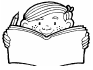           					I.I.S. “Porro” – Pinerolo     							I.I.S. “Prever” - PineroloI.I.S. “Prever” – sezione agrario – OsascoPIANO DIDATTICO PERSONALIZZATOSEZ. A: DATI RELATIVI AI DOCUMENTI in possesso della scuola:A1) ALLIEVO CON DIAGNOSI  SPECIALISTICA Scegliere il/i codice/i utile/i (specificando ove possibile il dettaglio) e cancellare gli altriA2) ALLIEVO STRANIERO CON SVANTAGGIO LINGUISTICO:A3) ALLIEVO CON SVANTAGGIO SOCIOECONOMICO E/O CULTURALE:SEZ. B: GRIGLIA OSSERVATIVA PER ALLIEVI CON BESB1) ALLIEVO CON  DSA:B2) ALLIEVO CON FOBIE E DISTURBI COMPORTAMENTALI (ADHD, ATTACCHI DI PANICO, FOBIE SCOLARI/SOCIALI, ETC)B3) ALLIEVO STRANIERO CON SVANTAGGIO LINGUISTICO:  COMPETENZE LINGUISTICHE E SCIENTIFICHE. RILEVAZIONE DA TEST DI INGRESSORILEVAZIONE COMPETENZE LINGUISTICHE OSSERVATE DAI DOCENTI DELLA CLASSERILEVAZIONE COMPETENZE SCIENTIFICHE OSSERVATE DAI DOCENTI DELLA CLASSESEZ. C: CARATTERISTICHE COMPORTAMENTALI SEZ. D: CARATTERISTICHE DEL PROCESSO DI APPRENDIMENTOInformazioni ricavabili da: diagnosi/incontri con specialisti; rilevazioni effettuate dagli insegnanti.SEZ. E: DESCRIZIONE AMBIENTE EDUCATIVO (da compilare a cura della famiglia: i genitori sono fatti partecipi della compilazione del presente Piano Didattico Personalizzato, nel rispetto degli obiettivi essenziali stabiliti dalla programmazione di Dipartimento)E1) STRATEGIE UTILIZZATE DALL'ALUNNO NELLO STUDIOE2) STRUMENTI UTILIZZATI DALL’ALUNNO NELLO STUDIOE3) ATTIVITÀ DI TUTORAGGIO A SUPPORTO DELL’ALUNNO NELLO STUDIO A CASASEZ. F:  INDIVIDUAZIONE DEI SAPERI  MINIMI PER MATERIE / AMBITI DISCIPLINARISEZ. I: IMPEGNI DELLA FAMIGLIA E DELL'ALUNNO EVENTUALI OSSERVAZIONI E SPECIFICAZIONI DA PARTE  DELLA FAMIGLIAIL PRESENTE PATTO EDUCATIVO E’ STATO CONCORDATO E REDATTO DA:COMPONENTI CDC:Pinerolo, …………………………….CARATTERE DEL DOCUMENTO:TRANSITORIOPERMANENTEISTITUTO SCOL.:I.I.S. “PREVER” di PINEROLOA.S.:DATI DELL'ALUNNO/ADATI DELL'ALUNNO/ACOGNOME E NOME:CLASSE E SEZIONE:INDIRIZZO DI STUDIO:DATA E LUOGO DI NASCITA:INDIRIZZO DI RESIDENZA:FIGURE DI RIFERIMENTO SCOLASTICOFIGURE DI RIFERIMENTO SCOLASTICOCOORDINATORE DI CLASSE:REFERENTE COMPILAZIONE PDP:REFERENTE BES D’ISTITUTO:FIGURE DI RIFERIMENTO ESTERNE ALLA SCUOLAFIGURE DI RIFERIMENTO ESTERNE ALLA SCUOLAGENITORE 1:GENITORE 2:REFERENTE ASL:ULTERIORI INFORMAZIONIULTERIORI INFORMAZIONIInformazioni dalla famiglia:Caratteristiche percorso didattico pregresso (se disponibili):Redattore della diagnosi specialistica:Istituzione d'origine della diagnosi:Data:Altri dati:CODICEDESCRIZIONEPRESENZA (X)F 80Disturbo evolutivo specifico dell'eloquio e del linguaggioF 81D.S.A (specificare il dettaglio del disturbo) F 82Disturbo evolutivo specifico delle abilità motorieF 83Disturbi evolutivi specifici mistiF 88Altre sindromi e disturbi da alterato sviluppo psicologicoF 89Sindromi e disturbi non specificati da alterato sviluppo psicologicoF 90.0Disturbo dell'attività e dell'attenzione / Sindromi ipercinetiche (comprende ADHD)F 90.1Disturbo ipercinetico della condottaF 90.8Sindromi ipercinetiche di altro tipoF 90.9Sindrome ipercinetica non specificata F 98Altri disturbi comportamentali e della sfera emozionale con esordio abituale nell’adolescenzaFILBorder  line cognitivo ALTROData di ingresso in Italia:Numero di anni di frequenza scolastica in Italia:Conoscenza dell'Italiano (Livello linguistico secondo parametri europei):Documento di origine della segnalazioneNumero di  protocollo (se presente)DataDelibera del CdC da VerbaleSegnalazione dei servizi socialiSegnalazione psicologa d'Istituto Altra segnalazione (specificare)Abilità strumentaleInformazioni da Diagnosi SpecialisticaOsservazioni dei docenti della classe (Osservazione libera e sistematica; tempo impiegato in relazione alla media della classe nell’ esecuzione dei compiti)LETTURA (Velocità di esecuzione, correttezza, livelli di competenza;  Comprensione	di	tipologie	di testi: globale, letterale, inferenziale, costruttiva, interpretativa, analitica, valutativa.)Si conferma quanto descritto nella diagnosi.Altre osservazioni:SCRITTURA (Competenza linguistica: sintattica, grammaticale, lessicale, ortografica e comunicativa;  tipologia di errori; grafia; produzione testi: ideazione, stesura e revisione.)Si conferma quanto descritto nella diagnosi.Altre osservazioni: CALCOLO ( Capacità di comprensione e produzione dei numeri; capacità di incolonnarli correttamente; abilità di ragionamento aritmetico; assimilazione e automatizzazione dei fatti numerici;  accuratezza e velocità nel calcolo a mente e scritto.)Si conferma quanto descritto nella diagnosi.Altre osservazioni: ALTRI DISTURBI ASSOCIATI (es. DISNOMIA = possedere i concetti, ma non riuscire ad esprimerli verbalmente.)Si conferma quanto descritto nella diagnosi.Altre osservazioni: COMPORTAMENTI SOLITAMENTE OSSERVABILI NEI CASI IN ESAMEPRESENZA (X)Non presta attenzione ai richiami dell’insegnanteMostra bassa tolleranza alla frustrazione e assume comportamenti inadeguatiReagisce con aggressività alle osservazioni degli insegnantiTende ad autoescludersi dalle attività scolasticheFallisce nel prestare attenzione al dettaglioSembra non ascoltare quando gli si parla direttamenteIncontra difficoltà nel terminare i compiti ma non per incertezza nella comprensioneEvita di impegnarsi in compiti che richiedono uno sforzo mentale sostenutoSi agita sulla sedia e spesso si alza senza autorizzazioneInterviene in modo eccessivo, non rispetta i turni, interrompe e si comporta in modo invadente verso gli altriTalvolta appare assente e poco partecipeManifesta ricorrenti  crisi emotive con improvvisa ed intensa paura e rapida escalation di  ansia   (sudorazione, palpitazioni, iperventilazione, tremore, nausea , vertigini, pianto)Spesso dimostra difficoltà ad entrare nell’edificio scolasticoALTROLingua MadreConoscenza della lingua madre oraleConoscenza della lingua madre scrittaAltre lingue conosciuteConoscenza dell'italiano (secondo Parametri Europei:  A1,  A2,  B1,  B2,  C1,  C2.)Produzione orale (Livello: elementare, medio, avanzato):Tipologia di errori:Produzione scritta (Livello: elementare, medio, avanzato):Tipologia di errori:Comprensione orale (Livello: elementare, medio, avanzato):Comprensione scritta (Livello: elementare, medio, avanzato):Capacità di comprensione e produzione dei numeri:Abilità di ragionamento matematico:Assimilazione e automatizzazione dei fatti numerici:FREQUENZA SCOLASTICA (regolare, abbastanza regolare, irregolare, molto irregolare):INSERIRE UN VALORE NUMERICO DA 0 A 5 PER OGNI ASPETTO OSSERVATO: (Legenda: 0=Nulla - 1=Scarsa - 2=Sufficiente – 3=Discreta - 4=Buona - 5=Ottima)INSERIRE UN VALORE NUMERICO DA 0 A 5 PER OGNI ASPETTO OSSERVATO: (Legenda: 0=Nulla - 1=Scarsa - 2=Sufficiente – 3=Discreta - 4=Buona - 5=Ottima)Autonomia nel lavoro Collaborazione e partecipazione (Partecipa agli scambi comunicativi e alle conversazioni collettive; collabora nel gruppo di lavoro scolastico etc.)Relazione coi compagni / pari Relazione con gli adulti Accettazione e rispetto delle regole Motivazione al lavoro scolastico Capacità organizzative (sa organizzare un piano di lavoro, i compiti a casa, l’orario scolastico etc.)Rispetto degli impegni e delle responsabilitàConsapevolezza delle proprie difficoltà (Parla delle sue  difficoltà, le accetta o elude il problema …)Senso di autoefficacia (Percezione soggettiva di riuscire ad affrontare gli impegni scolastici con successo e fiducia nelle proprie possibilità di imparare)Cura verso il materiale didattico e i libriCapacità di mantenere l'attenzioneCapacità di comprendere le informazioni, le date e le consegne :Capacità di recuperare e applicare  le informazioni (Date, definizioni, termini specifici delle discipline, etc..):Capacità di organizzare le informazioni (Capacità di integrazione di più informazioni in parallelo ed elaborazione di concetti ):Capacità di memorizzare procedure operative nelle discipline teoriche (Formule, strutture grammaticali, regole relative alle singole disciplina, etc..)Strategie specifiche utilizzate (Sottolineatura, identificazione parole–chiave, costruzione schemi, tabelle o diagrammi, altro):Modalità di approccio al testo scritto (Predilezione scrittura a mano, predilezione per il testo a computer, capacità di utilizzo del Correttore Ortografico, utilizzo di schemi, altro):Autonomia di svolgimento del compito assegnato (Piena autonomia, parziale autonomia, nessuna autonomia):Eventuali azioni di supporto (specificare solo in presenza di autonomia parziale o nessuna autonomia):Metodologie di riscrittura di testi in modalità grafica diversa (Da corsivo a stampatello, da manuale a informatico, da testo a diagramma, da testo a disegno etc..)Metodologie di memorizzazione e di richiamo dell'informazione (Uso di immagini, colori, evidenziatori, riquadrature etc..):Altro :Software informatici didattici (Programmi  di videoscrittura come Word, fogli elettronici come Excel, programmi per realizzazione di grafici, traduttori automatici, programmi di spelling e lettura automatica, giochi didattici on line etc..):Strumenti didattici (Registrazione delle lezioni con registratore, uso della calcolatrice, fotocopiatura di porzioni di testi, utilizzo di appunti dei compagni, utilizzo di appunti forniti dai docenti, utilizzo di tablet e applicazioni per la comprensione del testo, utilizzo di mappe concettuali, etc.)MATERIATUTOR DESIGNATOCADENZASi fa riferimento alla programmazione dei singoli docenti e dipartimenti.sez. G: MISURE DISPENSATIVE E COMPENSATIVEG1: Misure dispensative/compensative  e strategie metodologiche/didattiche adottate per singola materiaItalStoriaInglesMatePer le attività in aulaLimitare o evitare la lettura ad alta voce all’alunno.Fornire la lettura ad alta voce del testo e/o delle consegne degli esercizi (quando richiesto).Dispensare dal prendere appunti sotto dettatura (materiali fotocopiati dal docente, fotografie, registrazioni in alternativa)Consentire l’uso del carattere stampato maiuscolo.Utilizzare lo stampatello maiuscolo nella scrittura alla lavagna da parte del docenteFornire l’esempio risolto dell’esercizio  e/o l’argomento cui è riferito (anche in laboratorio).Utilizzo mediatori didattici (mappe concettuali, schemi, formulari, tabelle, glossario,e calcolatrice ) durante le lezioni e nella attività di laboratorio Consentire allo studente di avere copia delle verifiche affinché possa prendere atto degli erroriUtilizzare testo ingrandito ( ARIAL 12, Easy reading e/o interlinea doppia) nei materiali fornitiFavorire la conoscenza e l’uso di un lettore digitale Per il lavoro a casaAccertarsi della comprensione delle consegne per i compiti a casa (che saranno riportati sempre sul registro elettronico)Concordare un carico di lavoro domestico personalizzato.Consentire un tempo maggiore per le consegne da svolgere a casaRidurre la richiesta di memorizzazione di sequenze /lessico/poesie/dialoghi/ formule.Proporre contenuti essenziali e fornire tracce degli argomenti di studio oggetto delle verifiche.Supportare lo studente nella pianificazione della produzione scritta, con indicazioni atte a organizzare il testo (si consiglia griglia orientativa)Per la lingua straniera: Favorire la comprensione con appositi esercizi guidati.Accettare una traduzione di senso generale, anche se con minori dettagli.Garantire l’approccio visivo e comunicativo alle lingueFar utilizzare il PC, audiolibri, videoscrittura con correttore ortografico, sintesi vocale.Far utilizzare vocabolari elettronici.Privilegiare l’utilizzo corretto delle forme grammaticali rispetto alle loro acquisizioni teoricheG2: modalità di verifica e valutazione ItalianoStoriaIngleseMateDispensare dalle prove / verifiche in tempi eccessivamente ridotti.Concordare la tipologia delle verifiche  in base alla tipologia del disturbo (scelta multipla, V o F, etc.), verificando quanto riportato in diagnosiConcordare interrogazioni orali e verifiche scritte programmate, senza spostare  le dateEvitare la sovrapposizione di interrogazioni e verifiche (una sola interrogazione o verifica al giorno)Concordare prove scritte e orali suddivise in più parti (ad esempio invece di una prova su quattro capitoli privilegiare due verifiche su due capitoli)Privilegiare nelle verifiche scritte ed orali concetti e terminologie utilizzate nelle spiegazioni Fornire la lettura ad alta voce del testo e/o delle consegne degli esercizi (quando richiesto).Ridurre il numero delle domande/del testo nelle consegne scritte (nel biennio) Concordare un tempo aggiuntivo per la consegna della verifica scritta (al massimo il 30% - nel triennio)Evitare nelle domande e nelle risposte a scelta multipla, la doppia negazione e le frasi di difficile interpretazione (es. sogg. sottinteso, frasi passive, subordinate….)Proporre verifiche graduate: dalle consegne più semplici a quelle più complesse precisando le condizioni di  raggiungimento della soglia della sufficienzaCurare la leggibilità grafica delle consegne nelle verifiche scritte, evitando l’eccessivo affollamento della pagina, eventualmente suddividendo in modo chiaro le varie parti e gli esercizi; utilizzare carattere  ARIAL 12, Easy reading e/o interlinea doppiaFornire la possibilità di prove su supporto informaticoValutare nelle prove scritte il contenuto e non la forma (punteggiatura, lessico, errori ortografici, di calcolo e di distrazione in matematica)Consentire la consultazione di mappe e/o schemi nelle verifiche, concordate in precedenza con il docenteFornire l’esempio dell’esercizio svolto e/o l’argomento cui è riferito (parole-chiave) ove richiestoUtilizzare la compensazione orale delle verifiche scritte insufficienti Supportare l’allievo nelle verifiche orali aiutandolo ad argomentare, senza penalizzare la povertà lessicale.SEZ. H: ALLIEVI CON ADHD, FOBIE E DISTURBI COMPORTAMENTALI H1: STRATEGIE METODOLOGICHE E DIDATTICHE PER MATERIAItalianoStoriaIngleseMatematicaPredisporre aiuti visiviUtilizzare tempi di lavoro brevi o con piccole pauseDare gratificazioni immediate, ravvicinate e frequentiPredisporre un ambiente di lavoro dove siano ridotte al minimo le fonti di distrazioneDefinire con tutta la classe poche e chiare regole di comportamentoConcordare con l’alunno realistici obiettivi comportamentali e didattici da raggiungere in un dato periodoAllenare l’alunno ad organizzare il materiale sul proprio banco Incoraggiare l’uso di diagrammi di flusso, tracce, tabelle, parole chiave per favorire l’apprendimento e sviluppare la comunicazione e l’attenzioneFavorire l’uso del computer e di enciclopedie multimediali, vocabolari su CD, ecc.Evitare di assegnare punizioni quali un aumento dei compiti a casa, l’esclusione dalla partecipazione alle giteConsiderare l'affaticabilità e la variabilità delle risorse attentive nella somministrazione di carichi di lavoro  (evitare/ridurre richieste in relazione alla stanchezza mentale)Altre metodologie applicate (Specificare):H2: MODALITÀ DI VERIFICA E VALUTAZIONE PER MATERIAItalianoStoriaIngleseMatematicaProporre prove scritte e orali suddivise in più parti (ad esempio invece di una prova su quattro capitoli preferire due verifiche su due capitoli)Invitare lo studente ad effettuare un accurato controllo del proprio compito prima di consegnarloAssicurarsi che, durante le interrogazioni, l’alunno rifletta sulla domanda e incoraggiare una seconda risposta qualora tenda a rispondere frettolosamenteComunicare in modo chiaro i tempi necessari per l’esecuzione di un compito, tenendo conto che un alunno ADHD può necessitare di tempi maggiori rispetto alla classe o viceversa può avere l’attitudine ad affrettare eccessivamente la conclusioneValutare gli elaborati scritti in base al contenuto, senza considerare esclusivamente gli errori di distrazione, valorizzando il prodotto e l’impegno piuttosto che la forma.Tenere conto delle implicazioni dei sintomi del disturbo nella valutazione del comportamento Altre modalità applicate (Specificare):Elenco e descrizione degli impegni  assunti dalla famiglia e dall'allievoAccettazioneUtilizzo dei sopradescritti strumenti compensativi a casaResistere agli elementi distraenti presenti nell’ambienteEsplicitare le proprie difficoltà cercando un confronto con gli insegnantiUtilizzare gli strumenti compensativi indicati nel presente documentoConcordare con gli insegnanti i contenuti di formulari e mappe da utilizzare durante le verifiche sia scritte sia oraliCOGNOME/NOME  FIRMAGENITORE 1GENITORE 2ALLIEVOMATERIACOGNOME/NOMEFIRMAITALIANO-STORIAINGLESEMATEMATICADIRIGENTE SCOLASTICO